1декабря – Всемирный день борьбы с ВИЧ/СПИДомКлассный час в 10 «Б» классе«Не сломай свою судьбу.»Учащимися была подготовлена презентация на тему «Правда о СПИДе», где раскрыли картину болезни ВИЧ-инфекции и СПИДа. Познакомились с историей этой болезни на Земле, путями передачи вируса и возможностью заражения этой болезнью. Познакомились  с трагической судьбой многих звезд, которые погибли от ВИЧ-инфекции.Мы знаем, что люди, живущие с ВИЧ, испытывают чувство отверженности и одиночества. Их выгоняют с работы, бросают самые близкие люди. От  детей с ВИЧ отказываются их родители. И дети живут в СПИД центре. Давайте дадим  понять  людям больным СПИДом, что мы не равнодушны к их проблемам.Мой друг, ему всего лишь 22,В расцвете окрыленности и силы, Ему одна дорога до могилы,Из чаши жизни отхлебнув едва.И это СПИД… Ослаблен организм,Внезапно вышел из повиновенья,Сорвав  незримой  силой за мгновеньеЗащитный лимфоцитный механизм.А если – мысли яростный ожог –Планета станет вся больная СПИДом!Тревоги разом повергают в шок,И что тогда для погребенья,Рыть котлован безжизненной планете?Ужель стратегии держат на приметеТакое место где-то на звезде?Представьте, человек исчез с планеты.И успокойтесь, ЭТОГО НЕ БУДЕТ НИКОГДА!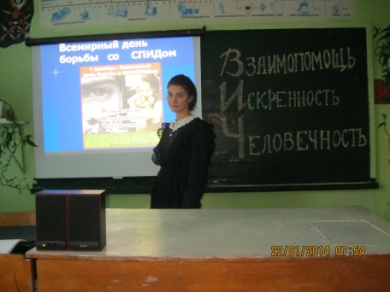 Фокина ИринаДонцов Дмитрий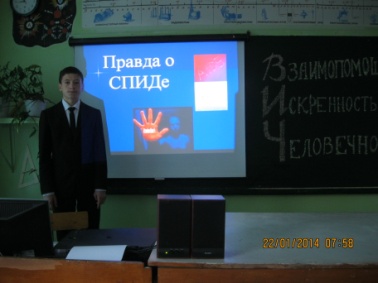 